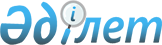 О внесении изменений в постановление акимата Жамбылского района Северо-Казахстанской области от 12 февраля 2015 года № 42 "О переименовании государственного учреждения "Отдел сельского хозяйства и ветеринарии Жамбылского района Северо-Казахстанской области"
					
			Утративший силу
			
			
		
					Постановление акимата Жамбылского района Северо-Казахстанской области от 29 апреля 2015 года N 140. Зарегистрировано Департаментом юстиции Северо-Казахстанской области 28 мая 2015 года N 3259. Утратило силу постановлением акимата Жамбылского района Северо-Казахстанской области от 09 февраля 2017 года № 36      Сноска. Утратило силу постановлением акимата Жамбылского района Северо-Казахстанской области от 09.02.2017 № 36 (вводится в действие по истечении десяти календарных дней после дня его первого официального опубликования).

      В соответствии со статьей 21 Закона Республики Казахстан от 24 марта 1998 года "О нормативных правовых актах", акимат Жамбылского района Северо-Казахстанской области ПОСТАНОВЛЯЕТ:

      1. Внести в постановление акимата Жамбылского района Северо-Казахстанской области от 12 февраля 2015 года № 42 "О переименовании государственного учреждения "Отдел сельского хозяйства и ветеринарии Жамбылского района Северо-Казахстанской области" (Зарегистрировано в Реестре государственной регистрации нормативных правовых актов под № 3122 от 27 февраля 2015 года, опубликовано в газете 13 марта 2015 года "Ауыл арайы" № 12 на государственном языке, 13 марта 2015 года "Сельская новь" № 12 на русском языке) следующее изменение:

      в Положении государственного учреждения "Отдел сельского хозяйства Жамбылского района Северо-Казахстанской области" (далее- Положение), утвержденном указанным постановлением: 

      Положение на государственном языке изложить в новой редакции согласно приложению к настоящему постановлению;

      пункты 16, 17 Положения на русском языке изложить в следующей редакции:

      "16. Функции государственного учреждения "Отдел сельского хозяйства Жамбылского района Северо-Казахстанской области": 

      осуществляет сбор данных о племенных животных от субъектов в области племенного животноводства;

      осуществляет сбор данных для ведения государственного регистра племенных животных на территории района;

      принимает отчеты от субъектов в области племенного животноводства, физических и юридических лиц, имеющих племенных животных, по утвержденным формам;

      принимает и обобщает данные о бонитировке и информирует заинтересованных лиц о ее результатах по соответствующей административно-территориальной единице;

      осуществляет прием заявок на объемы ежегодной реализации племенной продукции (материала) субъектами в области племенного животноводства;

      ведет учет племенных свидетельств, выданных племенным заводом, племенным хозяйством, племенным центром дистрибьютерным центром, племенным репродуктором и республиканской палатой по породам крупного рогатого скота;

      разработка программ развития агропромышленного комплекса, среднесрочных планов развития сельского хозяйства и обеспечение их реализации на территории района;

      осуществление государственной технической инспекции в области развития агропромышленного комплекса;

      проведение сбора оперативной информации в области агропромышленного комплекса;

      осуществление мероприятий по реализации всех программ субсидирования из областного бюджета на повышение урожайности и качества продукции растениеводства, на субсидирование гербицидов, минеральных удобрений, семеноводства и развития животноводства:";

      17. Права и обязанности:

      запрашивать и получать в установленном порядке от государственных органов, учреждений, организаций, должностных лиц необходимую информацию;

      координировать работу по разъяснению субъектам агропромышленного комплекса основных направлений и механизмов государственной агропродовольственной политики; 

      осуществлять иные права, предусмотренные законодательством Республики Казахстан.".

      2. Контроль за исполнением данного постановления возложить на курирующего заместителя акима района.

      3. Настоящее постановление вводится в действие по истечении десяти календарных дней после дня его первого официального опубликования.


					© 2012. РГП на ПХВ «Институт законодательства и правовой информации Республики Казахстан» Министерства юстиции Республики Казахстан
				
      Аким Жамбылского района
Северо-Казахстанской области

И. Турков
